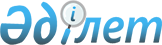 Ауғанстан Ислам Республикасына ресми iзгiлiк көмек көрсету туралыҚазақстан Республикасы Үкіметінің 2014 жылғы 31 шілдедегі № 849 қаулысы

      Ауғанстан Ислам Республикасындағы жағымсыз табиғи құбылыстар салдарынан болған әлеуметтiк-экономикалық ахуалға байланысты Қазақстан Республикасының Үкiметi ҚАУЛЫ ЕТЕДI:



      1. Осы қаулыға қосымшаға сәйкес Ауғанстан Ислам Республикасына ресми iзгiлiк көмек көрсету үшiн мемлекеттік материалдық резервтен материалдық құндылықтар броньнан шығарылсын.



      2. Қазақстан Республикасы Көлік және коммуникация министрлігі ізгілік жүкті Ауғанстан Ислам Республикасына межелі пунктіне дейін тасымалдау және жеткізу үшін жылжымалы құрамды уақтылы беруді қамтамасыз етсін.



      3. Қазақстан Республикасы Төтенше жағдайлар, Қаржы, Көлік және коммуникация министрліктері осы қаулыдан туындайтын шараларды қабылдасын.



      4. Қазақстан Республикасы Сыртқы iстер министрлiгi ресми iзгiлiк көмектi алушыны айқындасын және оны көрсету жөнiндегi шараларды үйлестiрудi қамтамасыз етсiн.



      5. Осы қаулы қол қойылған күнiнен бастап қолданысқа енгiзiледi.      Қазақстан Республикасының

      Премьер-Министрі                           К. Мәсімов

Қазақстан Республикасы 

Үкіметінің        

2014 жылғы 31 шілдедегі

№ 849 қаулысына     

қосымша          

Ауғанстан Ислам Республикасына ресми ізгілік көмек көрсету

үшін шығарылатын материалдық құндылықтардың тізбесі

(Джаузджан провинциясы) 

Ауғанстан Ислам Республикасына ресми ізгілік көмек көрсету

үшін шығарылатын материалдық құндылықтардың тізбесі

(Бадахшан провинциясы)
					© 2012. Қазақстан Республикасы Әділет министрлігінің «Қазақстан Республикасының Заңнама және құқықтық ақпарат институты» ШЖҚ РМК
				р/с

№Материалдық құндылықтардың атауыӨлшем  бірлігіСаны 12341Сүт консервілеріф.б.2743522Макарон өнімдерікг.1679943Өсімдік майыл.210004Жылы шалбардана47555Жылы курткадана4755р/с

№Материалдық құндылықтардың атауыӨлшем  бірлігіСаны12341Сүт консервілеріф.б.1300002Макарон өнімдерікг.719973Өсімдік майыл.210004Жылы шалбардана20375Жылы курткадана2037